園庭に草生花が咲くコーナー作り活動2021年１０月１５日使用品目・「マイガーデンマスタ」元肥用・腐葉土・雑草抜き器具・スコップ・鍬・シャベル・「マイガーデンマスタ」液肥・「花工場」液肥目的：保育園の園庭に沢山の花を育て、子ども達が花を摘んだりして遊び、花や植物に親しみを持つ。活動の様子元肥を土に混ぜた土をポットに入れ。オシロイバナの種を種を蒔く●「マイガーデンマスタ」元肥用を使用。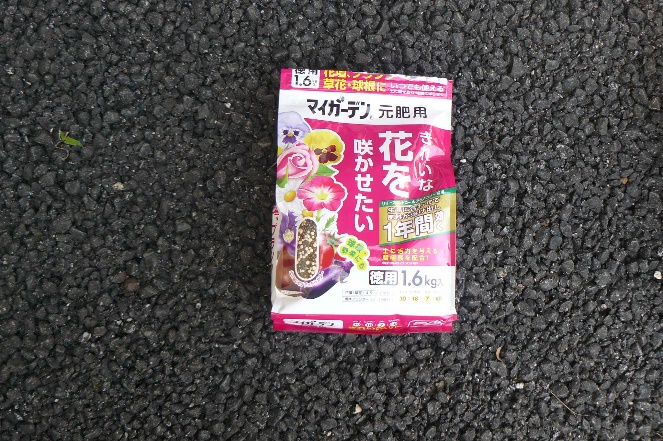 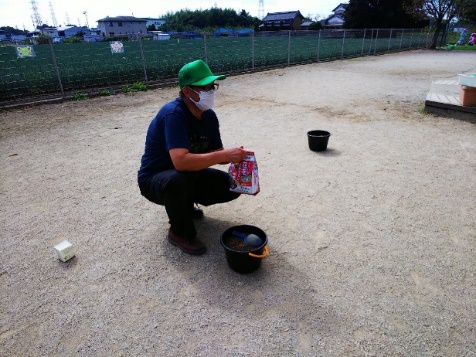 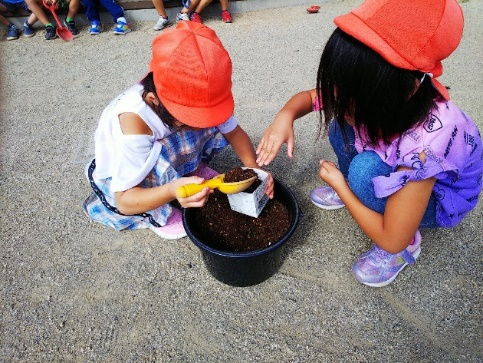 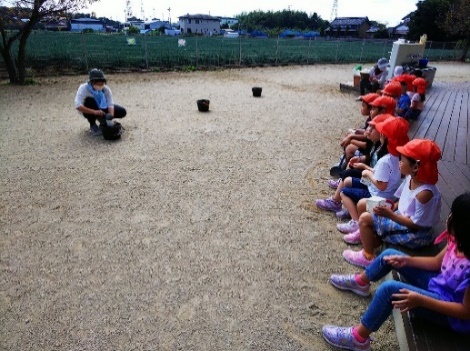 ●「腐葉土１9袋」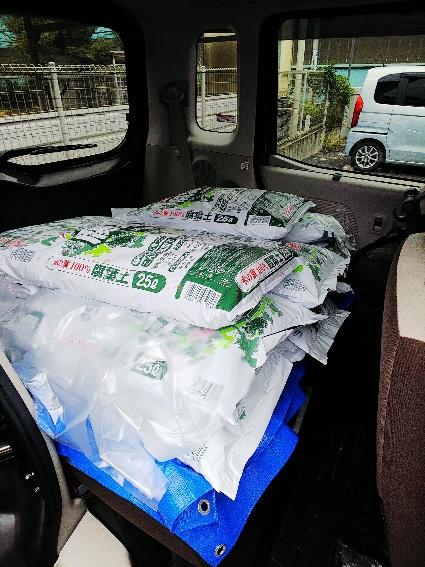 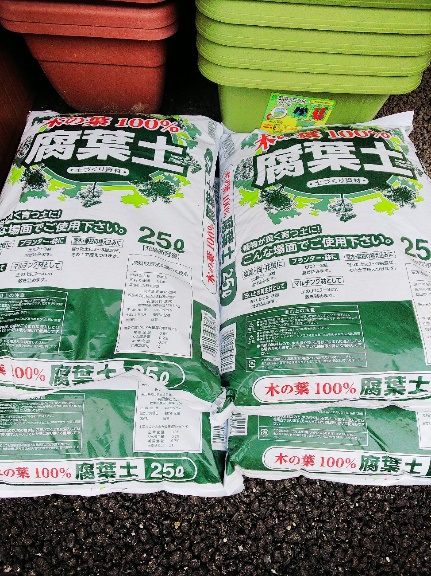 雑草だらけの場所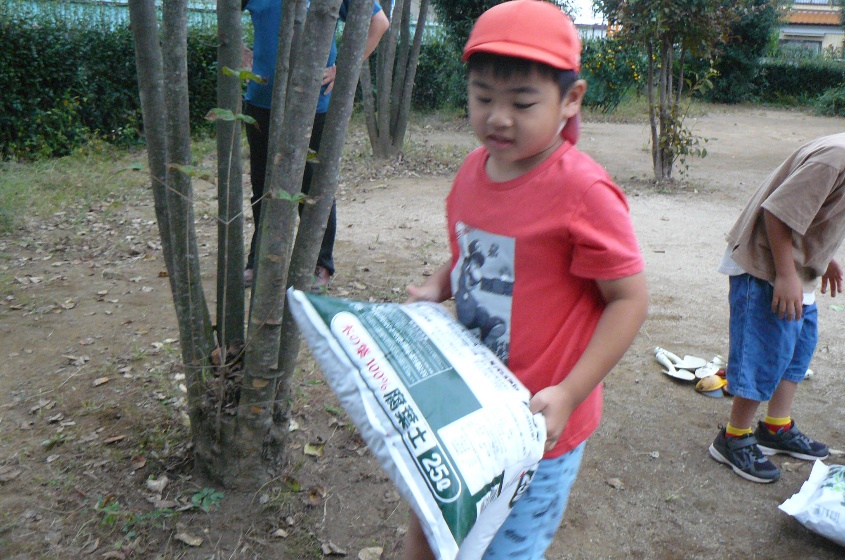 雑草を抜き取り器具で抜いていく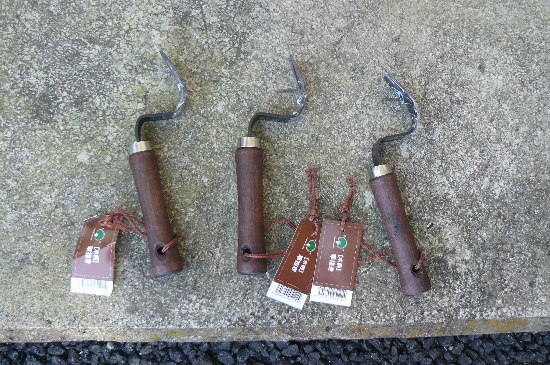 雑草は抜いたが、固まった土（写真左側）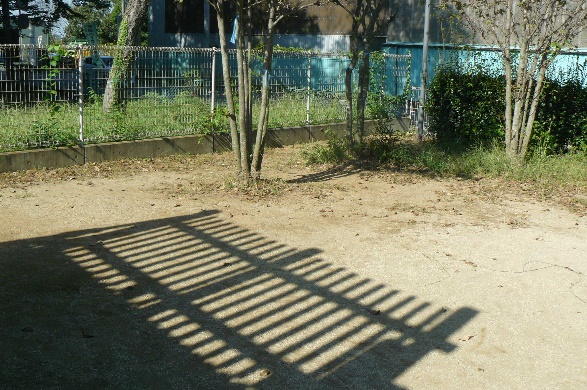 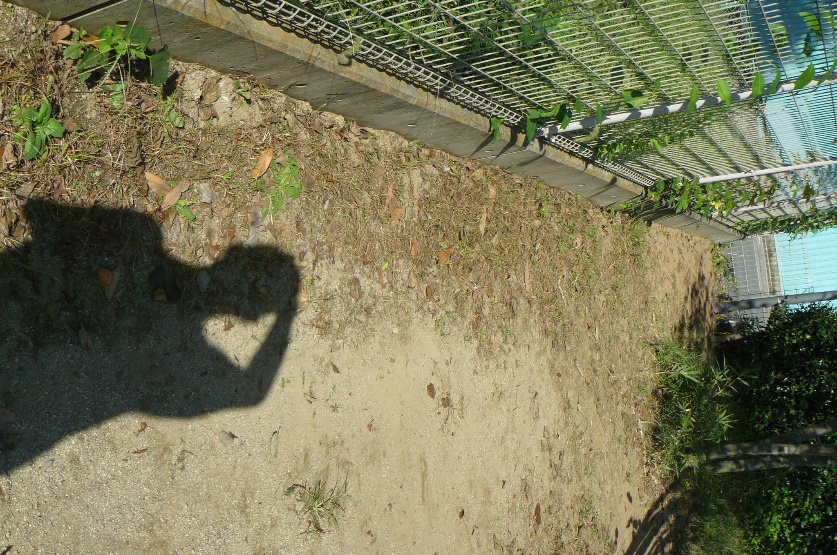 土をスコップと鍬で掘り起こしました。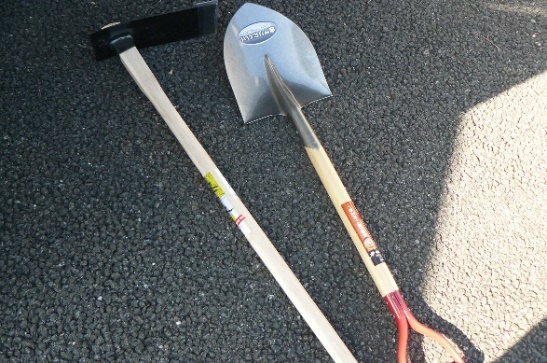 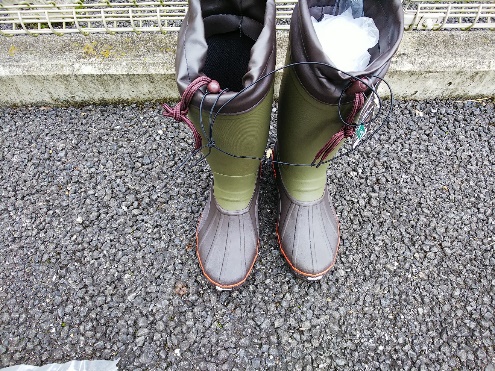 掘り起こした土の塊をシャベルで細かく砕きました。仕上げは鍬。元肥を子どもたちが入れました。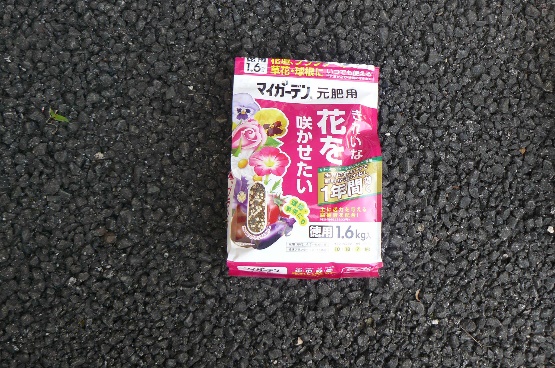 「シャベル」９本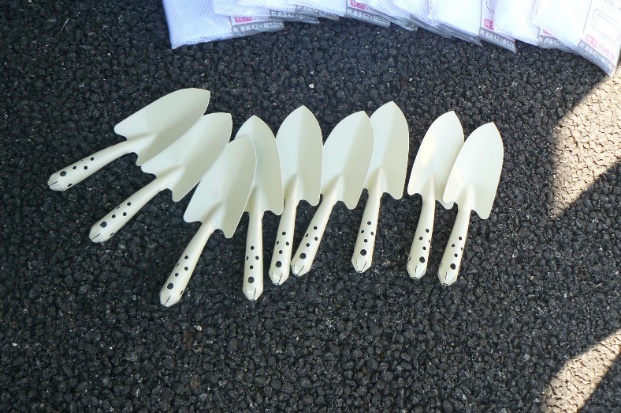 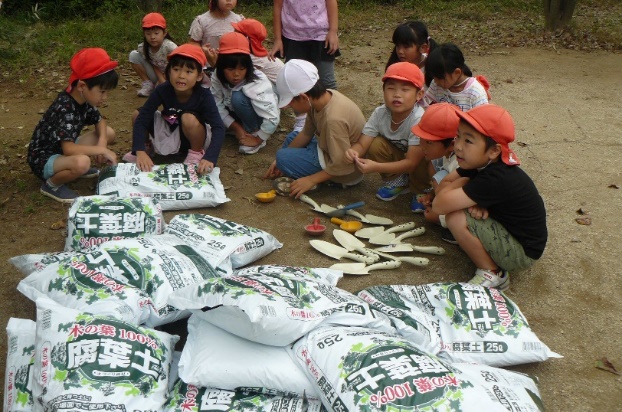 ほぐした後は、腐葉土を混ぜました。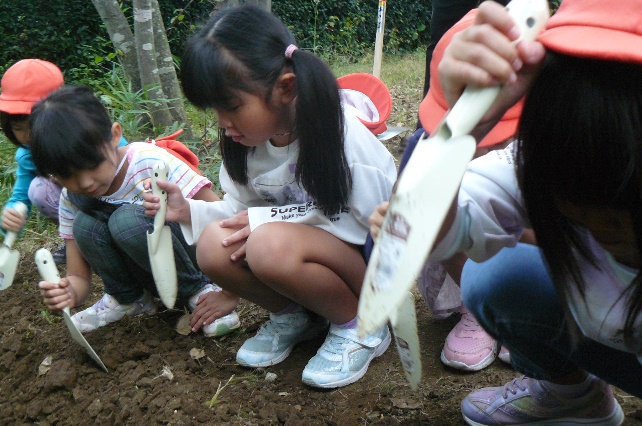 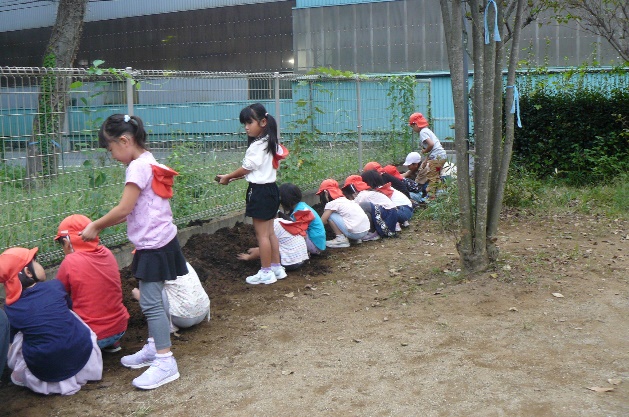 後は、オシロイバナの種を年長、年中、年少児　53名が蒔いていきます。花が咲き始めるまでは以下の２品の液肥と肥料を定期的に与えて育てていきます。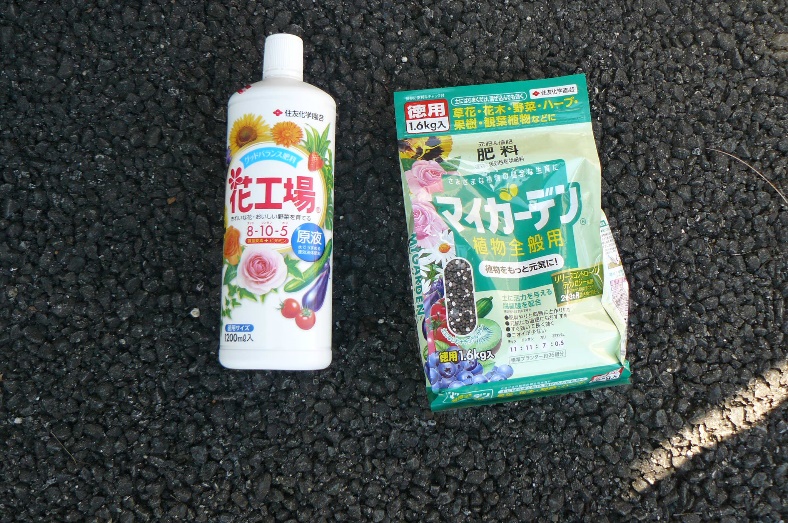 来年の夏には花が沢山咲き、思う存分に花で遊べる園庭の出来上がりです。